Covid 19 Information for Parents of Sunny Days Pre School.Devised June 2020. Due to the ongoing adaptations required to ensure all children, families and staff stay safe and healthy throughout the pandemic this document is subject to change. Parents will be notified of any changes without delay however changes may occur with short notice due to circumstances beyond our control.                                   What is Covid 19:Novel coronavirus (COVID-19) is a new strain of coronavirus first identified in Wuhan City, China. The 2019 novel coronavirus has been spreading since it was first reported in December 2019.Symptoms include fever and respiratory symptoms including coughing and shortness of breath. Generally, coronavirus can cause more severe symptoms in people with weakened immune systems, older people, and those with long term conditions like diabetes, cancer and chronic lung diseasePlease refer to: https://www.nhs.uk/conditions/coronavirus-covid-19/For up to date guidance, to check for symptoms, information on track and trace, isolation periods and to access testingtestingCheck if you or your child has coronavirus symptoms: If you have any of the main symptoms of coronavirus (COVID-19), you must stay at home (self-isolate) and get a test.a high temperature – this means you feel hot to touch on your chest or back (you do not need to measure your temperature)a new, continuous cough – this means coughing a lot for more than an hour, or 3 or more coughing episodes in 24 hours (if you usually have a cough, it may be worse than usual)a loss or change to your sense of smell or taste – this means you've noticed you cannot smell or taste anything, or things smell or taste different to normalMost people with coronavirus have at least 1 of these symptoms.What to do if you have symptomsIf you have any of the main symptoms of coronavirus:Stay at home (self-isolate) – do not leave your home or have visitors. Anyone you live with, and anyone in your support bubble, must also self-isolate.Get a test – get a test to check if you have coronavirus as soon as possible. Anyone you live with, and anyone in your support bubble, should also get a test if they have symptoms.  What is Sunny Days doing to ensure all     children and staff are protected at this time.Sunny Days like any other setting or public place at this time cannot guarantee that there will be no exposure to covid 19 through attendance at pre -school. However we have carried out comprehensive risk assessments and we will be taken all precautions. We have a high degree of confidence in the steps that we have taken and would like to relieve parents of any undue concerns or anxieties at such a challenging time. We have provided copies of our risk assessments in full below so you can see the steps that we are taking if you would like more details of the summary below.Sunny Days: What will we do if there is a suspected case of     covid 19 or a child/staff member showing symptoms?             Sunny Days: What happens following a test Result.              What Procedure will be followed in the event of a                                confirmed case of covid 19?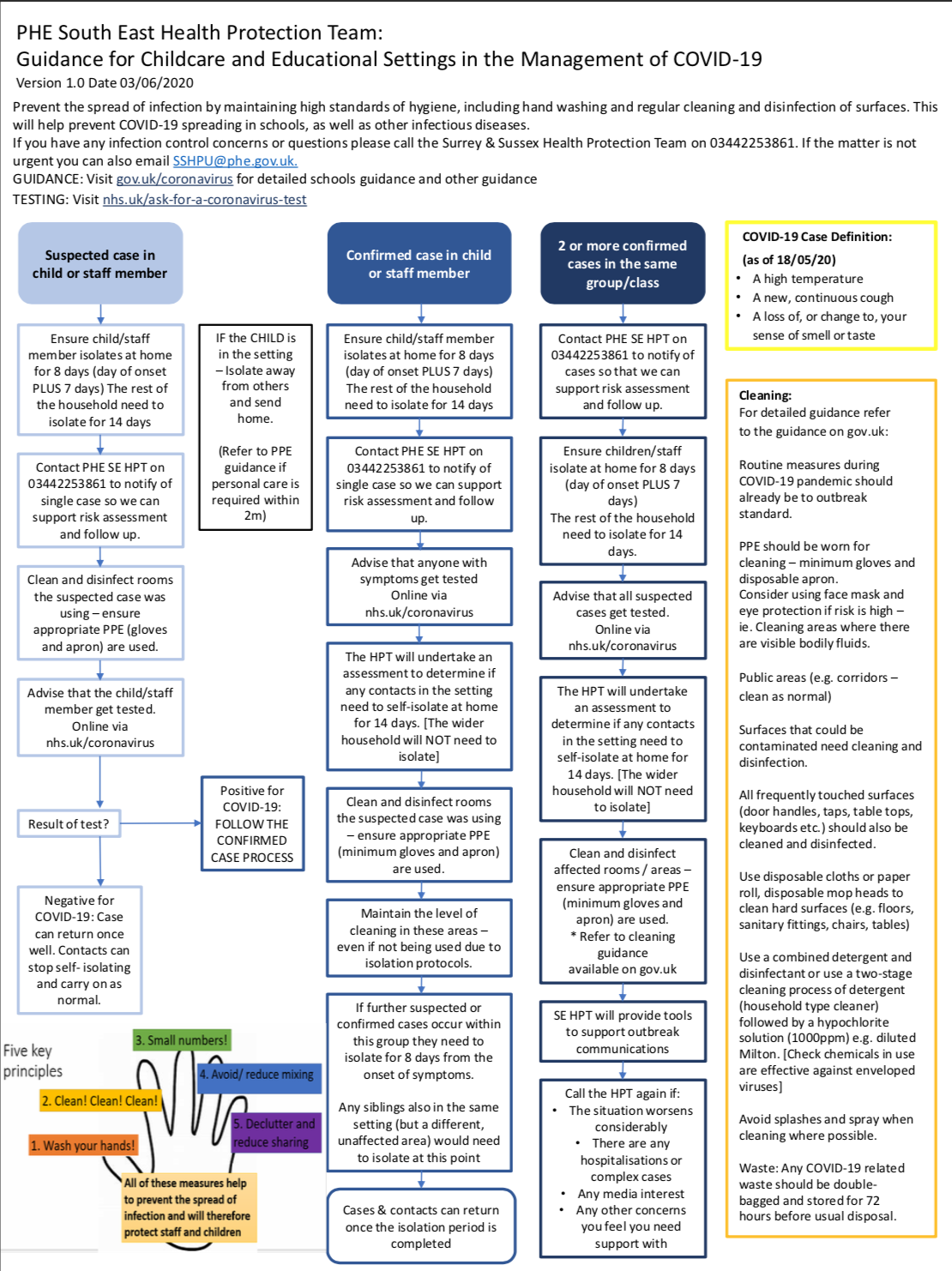 For information purposes only should you require a detailed look at the risk assessments which are being used to inform procedures. Action Plan Response to covid 19 . June 2020: policy under constant review. Update from Public health England is due    August 2020. There may be changes to the resources that can be used in the setting Action Plan Response to covid 19 . June 2020: policy under constant review. Update from Public health England is due    August 2020. There may be changes to the resources that can be used in the setting Action Plan Response to covid 19 . June 2020: policy under constant review. Update from Public health England is due    August 2020. There may be changes to the resources that can be used in the settingFocusArea of considerationRecommendationsChildrenAttendanceOnly children who are symptom free or have completed the required isolation period should attend the setting.Any child with symptoms of any illness will be required to remain at hometemperatures of children on arrival and risk assessing with regular health questionnaires for returning children. Children with any temperature regardless of how small this is will not be permitted to attend the setting and will be required to stay away from the setting for a period of 7 days in compliance with isolation periods.Strict attendance, compulsory to only use the setting if no other care is available particularly in 1 key person families to limit risk to staff and others (only in the event a local lockdown occurs which restricts attendance)The primary aim is to offer childcare during this time and not focus on learning. However where possible The EYFS will be delivered to ensure that children receive their regular play and learning experience.Children are only permitted to attend if there is no other childcare arrangements available, even if only 1 person is a key person. (only in the event a local lockdown occurs which restricts attendance)Priority allocations based on criteria; taking into account safeguarding & child’s individual needs and ability to follow independent or supported self care. only in the event a local lockdown occurs which restricts attendance)Children will not be able to bring into the setting any toys, objects or bags due to the risks of cross contamination.Children’s bags will only be permitted if these are requiredChildren to be sent in with own clearly labelled water bottle which is to be stored on their own named pegsChildren’s pegs will be named and spaced taking into account social distancingAny signs of illness, eg runny noses etc children are not permitted to attend under any circumstancesPhysical distancing/ grouping Wherever possible these small groups or ‘bubbles’ should not mix during the dayCare routines including provision of meals, nappy changing and toiletting should be within the space allocated to each group wherever possible The use of communal internal spaces will be restricted as much as possible Outdoor spaces will be used on a free flow basis. In non mobile children staff will ensure that there are ample opportunities for time spent learning outdoors.Wellbeing and education children should be supported in age appropriate ways to understand the steps they can take to keep themselves safe including regular hand washing and sneezing into a tissue. Consideration should be given to those who are not able to do this (ie under 3’s)Children should be supported to understand the changes and challenges they may be encountering as a result of Covid-19 and staff need to ensure they are aware of children’s attachments and their need for emotional support at this time Children should be encouraged not to touch hands, cuddle their friends whilst in the setting, this will be supported but there are significant difficulties with young children maintaining social distancing and the effect on doing so which may affect their emotional wellbeing.Children will not be receiving education in line with the EYFS subject to current relaxation. The primary aim is to offer childcare to only those who have no alternative.WorkforceAttendanceStaff should only attend the nursery if they are symptom free, have completed the requires isolation period or achieved a negative test result.Providers may consider taking temperature of staff on arrival and risk assessing with regular health questionnaires for returning staff Limiting staff on duty caring for children to only the required minimumRe introduction of staff to be carried out in a phased mannerPhysical grouping/ distancingstaff should remain with the small group of children, the ‘bubble’ of children who they are allocated to and not come into contact with other groups. Emergency revisions to the EYFS have been implemented which provides some flexibility on ratios and qualifications to make this feasible. Social distancing must be maintained at all times Staff members are not permitted physical contact with each other including handshakes, hugs etc.Where possible, meetings and training sessions should be conducted through virtual conferencing All staff members must receive appropriate instruction and training in infection control and the standard operating procedure and risk assessments within which they will be opera4ng All staff members to participate in a return to work and suitable health/ mental wellbeing checksParentsPhysical distancingOnly parents who are symptom free and or have completed the required isolation periods will be able to drop off or collect their childAim to limit drop off and pick up to 1 parent per family and stagger the 4mings where possible. If at the same time markings should clearly indicate the 2m ruledrop off and pick up at the nursery entrance to avoid parents entering the nursery unnecessarily
When parents are waiting to drop off or collect their child, physical distancing should be maintained in a safe area Consider allowing parents to enter the nursery for the purpose of settling in sessions if not doing so would cause a child distress. The provider should consider measures to minimise contact between the parent and other children and staff members (in extenuating circumstances only)Communications Parents to receive clear communication regarding the role they play in the safe operating procedure and all measures being taken to ensure the safety of their children and themselves Parents must respect the importance if informing the setting of any signs of illness of themselves, their child, or any contact with any other person who may be affected. If they have been for the safety of all those who attend parents must adhere to staying at home with their child for 7 days regardless.VisitorsVisitsAttendance to the setting should be restricted to children and staff as far as practically possiblevisitors will not  be permitted to the nursery unless essential (e.g. essential building maintenance). Where essential visits are required these should be made outside of the usual nursery operational hours where possible. If these are deemed necessary no session will be held with children or staff present.Any compulsory visitors such as social workers, SALT advisors will only be permitted with prior consent and must be informed of the policy in regards to attendance with any symptoms.Travel associated with settings operationsWherever possible staff and parents should travel to the nursery alone, using their own transportIf public transport is necessary, current guidance on the use of public transport must be followed Parents will not be permitted to leave travel accessories including buggies, car seats, scooters in the setting premises, but rather in external buggy areas if necessary.Outings from the setting into the local community will not take place which include mixing with members of the general public Hygiene & Health and safetyHand WashingAll children and staff must wash their hands upon arrival at the nurseryChildren and staff members should be encouraged to wash their hands frequentlyChildren should be supervised when using the toilet to ensure this is followed.CleaningAn enhanced cleaning schedule will be implemented that includes furniture, surfaces and children’s toys and equipment. Reductions in sessions is paramount to facilitating this
Communal area, touch points and hand washing facilities must be cleaned and sanitised regularly using MiltonWaste disposalAll waste must be disposed of in a hygienic and safe manner Tissues must be immediately disposed of, children are not to store these in pockets. These must be placed in a sealed binLaundryAll items within the setting requiring laundering must be washed in line with NHS laundry guidelinesDisposable cleaning and cloths should be used in the first instance to limit the risk of spreading infection
Risk assessmentsAll activity will risk assessed and due consideration given to any adaptations to usual practice. It is expected that would include, but not be limited, to the suspension of learning experiences involving materials which are not easily washable such as malleable materials including but not limited to playdough, sand, paint. Sessions will not incorporate snack time to reduce groups of children sitting together.PPE (to be reviewed on a rolling basis)Government guidance is that PPE is not required for general use in early years settings to protect against COVID- 19 transmission. PPE should continue to be worn as normal for nappy changing and the administration of first aid PremisesBuildingWhere premises have been temporarily closed during the lockdown period or where they may need to temporarily close during future lockdowns appropriate Health & Safety checks should be conducted prior to reopening including legionnaires checks
Keep windows open where possible to ensure ventilation . InsuranceContact alternative providers of insurance who will provide suitable cover which meets Ofsted guidelines and protects the indemnity of the settingLiase with LEAFollow up with LEA on the outcome after referral to the DFESetting not to reopen without insurance coverage; awaiting confirmationResourcesAll resources required for play and learning experiences of children will be regularly washed and/or sterilised Resources will not be shared by the ‘bubble’ groups and need to be sterilised before use of another bubbleEquipment used by staff such as stationary, tablets etc. will not be used. Parents will be expected to register their child using their own parent app. Exceptions to staff using these are limited to management to sign children in for accurate attendance records SuppliesProcurement and monitoringThe setting will ensure an adequate supply of essential suppliesWe will put in place contingency plans are in place to minimise the impact of any shortages of supplies. The setting will not be able to operate without essential supplies required for ensuring infection control
staff should complete a checklist monitoring system for the usage of PPE ensure that a supply of stock is available to all who require it as and when required to meet the operational needs of the setting. When stocks are low, other op4ons may be considered, such as the use of washable tabards. These items will be washed at a high temperature and separate to any other nursery washing. Responding to a suspected caseResponding & Reducing risksIn the event of a child developing suspected coronavirus symptoms whilst attending the setting, they should be collected as soon as possible and isolate at home in line with the NHS guidance. PARENTS should always remain contactable and within distance to be able to collect their child within 30 minutes.
Whilst waiting for the child to be collected they will be isolated from others in the sensory room. A window will  be opened for ventilation The staff member responsible for the child during this time should be a staff member from their ‘bubble’. The provider may consider suitable PPE for this staff member. The area  will thoroughly cleaned, immediately if and if the area can be left unvisited then it should be cleaned after 72 hoursThe person responsible for cleaning the area will wear appropriate PPEIn the event a child is sent home with symptoms, all other children should be sent home and the nursery left un used for 72 hours before cleaning.In the event of a staff member developing suspected coronavirus symptoms whilst working at the nursery, they should return home immediately and isolate at home in line with the NHS guidance. 